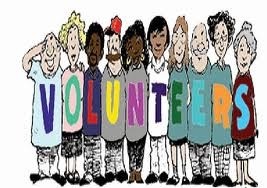 na OŠ Frana RošaodboručiteljiučenciMAJA SKAKIĆTARA BOSILMILENA SMISLNEŽKA ČERVANANDREJA ZALOŽNIKKAJA VAJDETIČJULIJA GRMZALA BERLOŽNIKERIKA HERMANŽIVA FERARAVESNA RAMŠAKNIKA ČERČNIK